Балабақшаның атауы: МКҚК «№14балабақша»Аты-жөні:Абишева Молдир ЖанатовнаЛауазымы:ТәрбиешіЖұмыс өтілі:3жылКатегориясы: ЖоқБөлім,білім беру саласы: Қатынас/Драма және Көркем әдебиетТақырыбы: «Ғажайып театр әлемінде»Жас шамасы: Ересек топМектеп алды Ересек «Теңізшілер» тобының ұйымдастырылған оку іс- әрекетініңтехнологиялық картасы ____________________________________________________Білім беру саласы :  ҚатынасБөлімі: Драма/Көркем әдебиет(интеграциялық сабақ)Тақырыбы: «Ғажайып театр әлемінде»Мақсаты: Театр туралы білімдерін жаңғырту.Міндеттері: 1. Балаларды кейіпкер рөліне еніп, драматизациялауды үйретуді жалғастыру.2. Актерлік шеберліктерін дамытуды машықтандыру.3. Бір бірін тыңдай білуге, өз пікірін ұялмай жеткізе білуге, бір бірін сыйлауға тәрбиелеу.Құрал – жабдықтар: Үлестірмелі суреттер, цирк аренасына қажетті құралдар(доп,текшелер,дөңгелек,арқан жіп), сахна, саусақ театры кейіпкерлері, «Арыстан мен Түлкі» көлеңке театрының кейіпкерлері, үнтаспа.Сөздік  жұмыс: Театр, көрермен, актер.Әдіс-тәсілдер: Ой-қозғау,  көрсету, түсіндіру, сұрақ-жауап, ойын технологиясы,театрландырылған әрекет,кубизм, үнтаспа.Билингвалды компонент: «Жабайы аңдар-дикие животные, сцена - сахна,қойылым -  представление»Алдын ала жұмыс: Тақпақтар таратылды, ертегі сөздері берілді.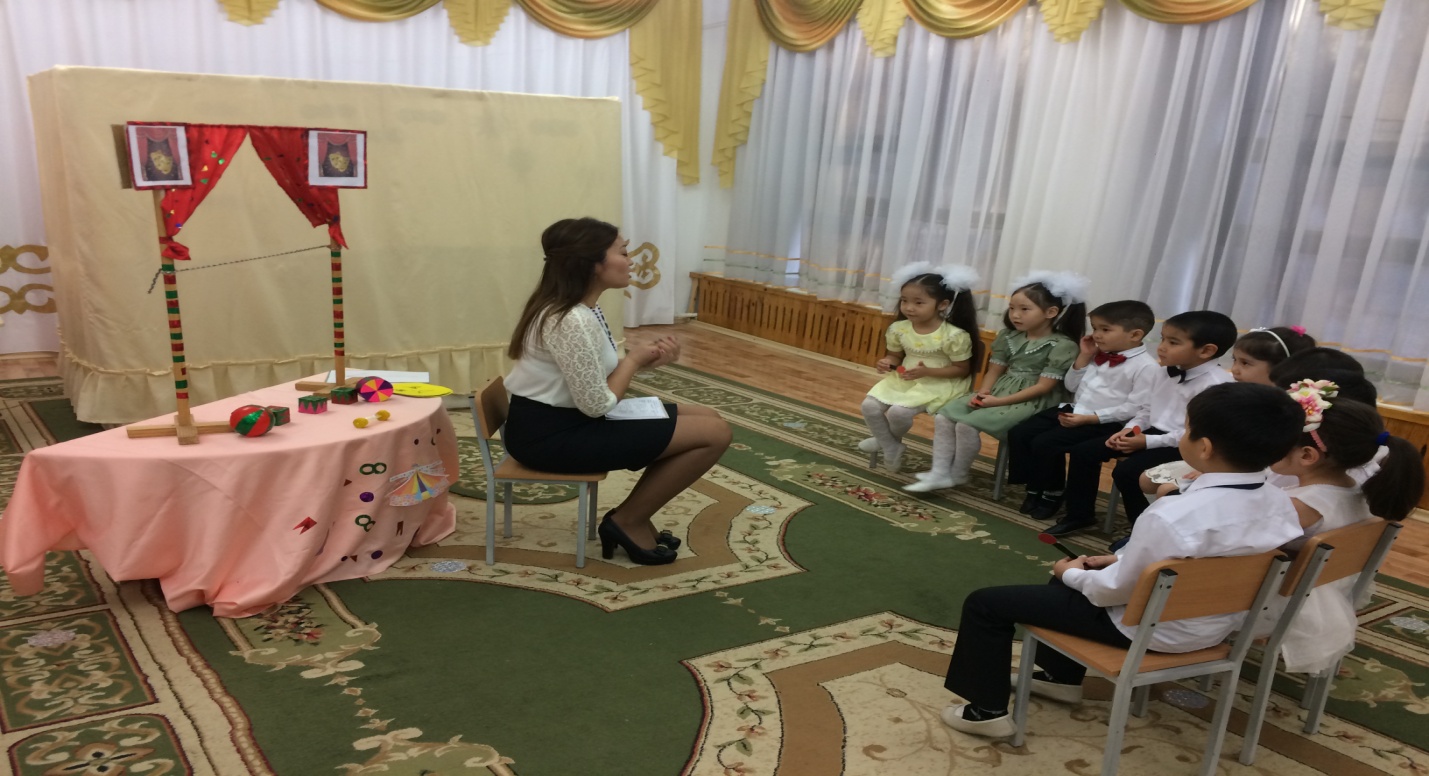 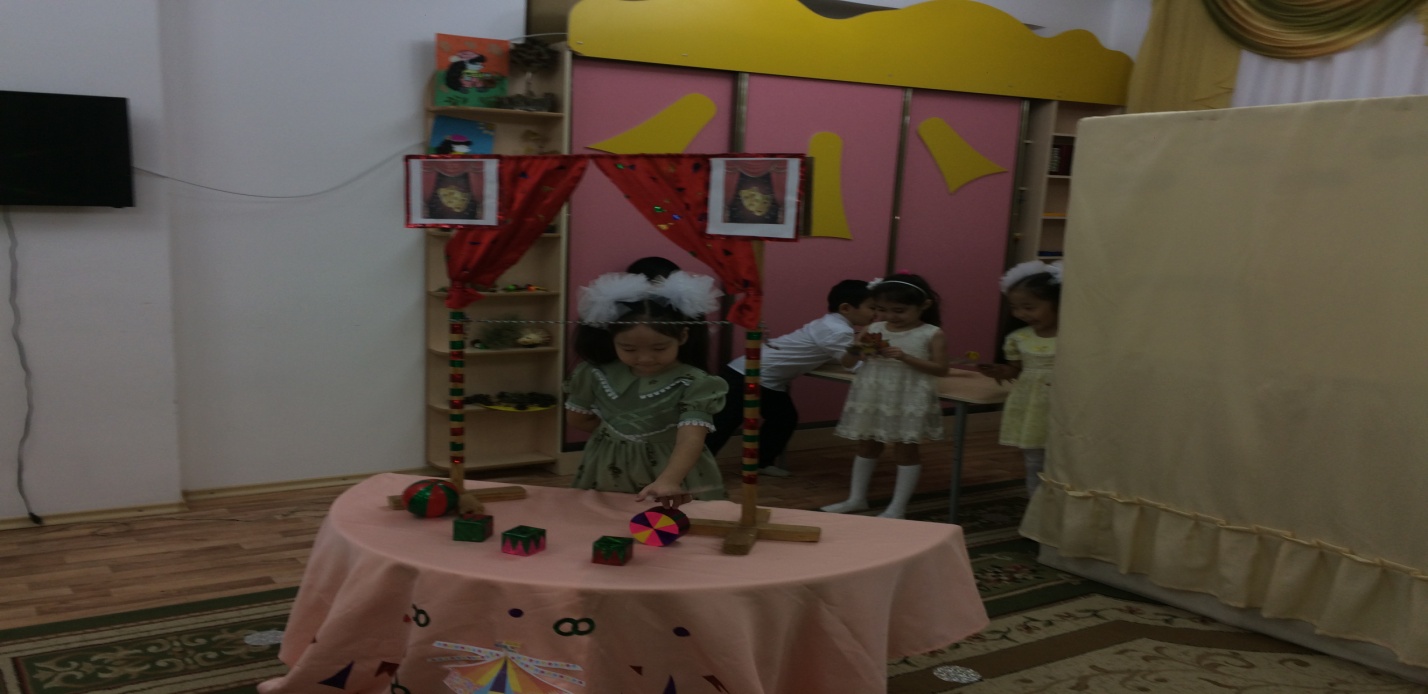 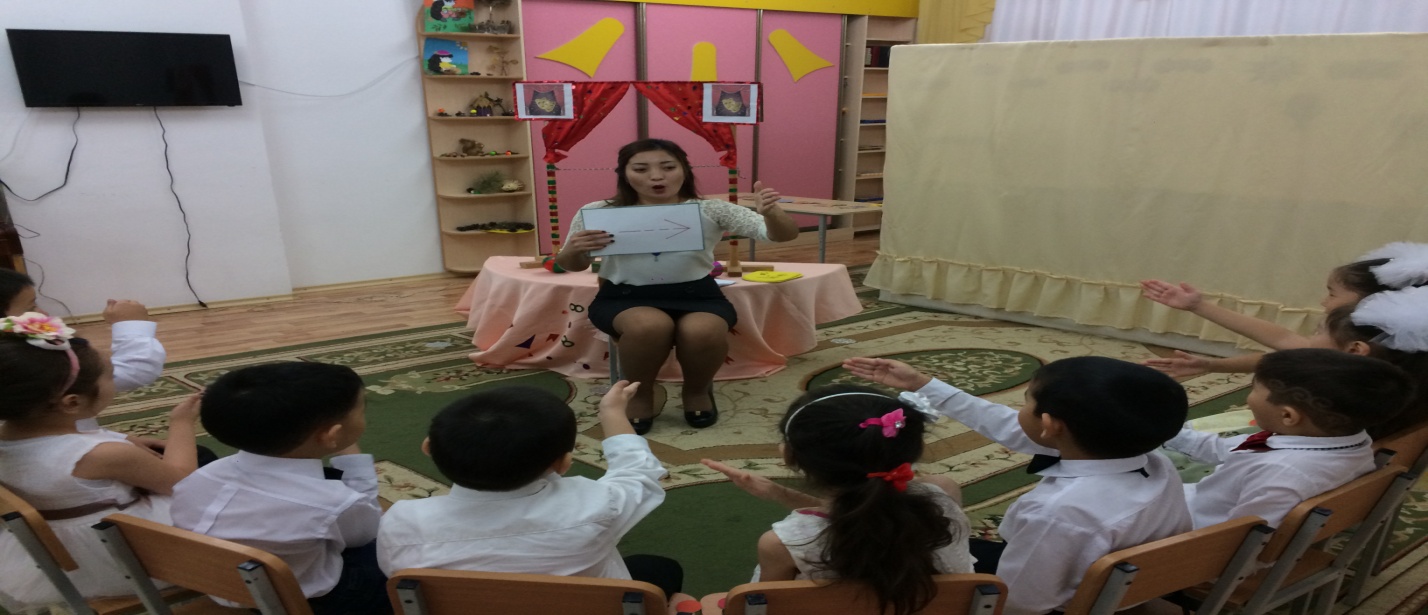 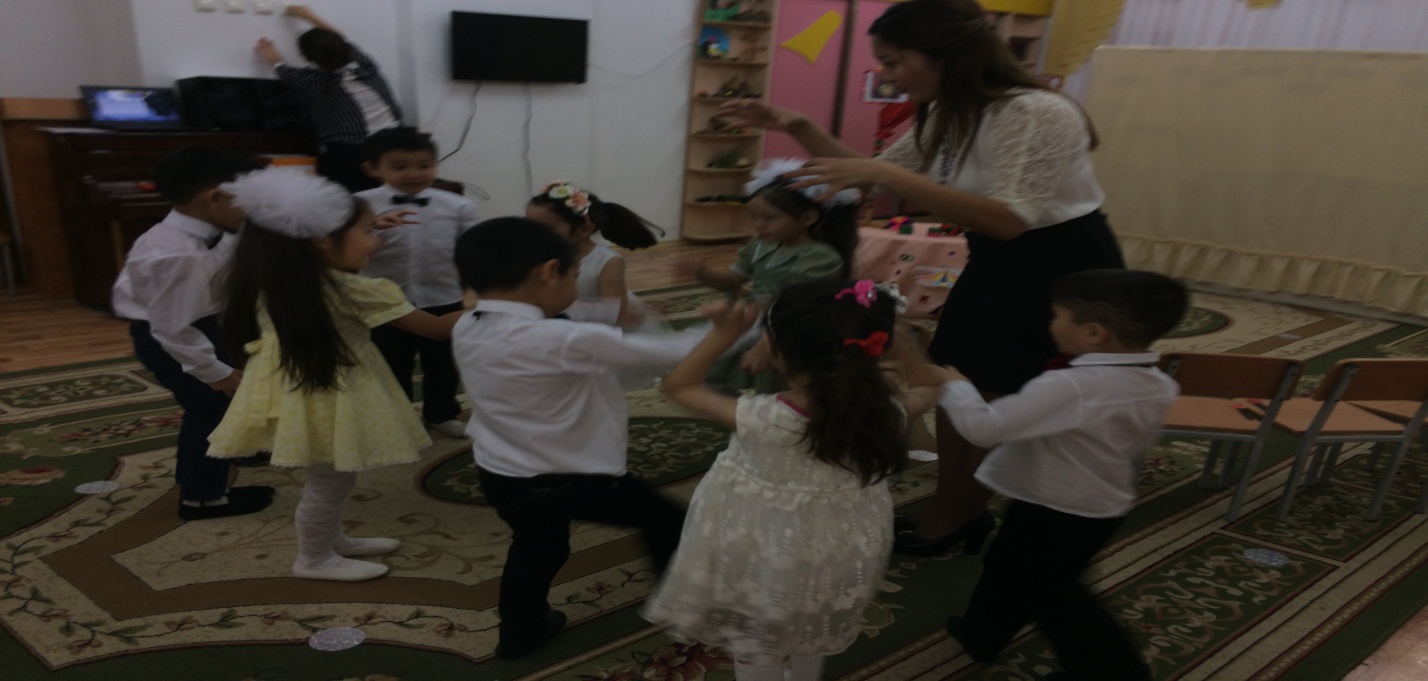 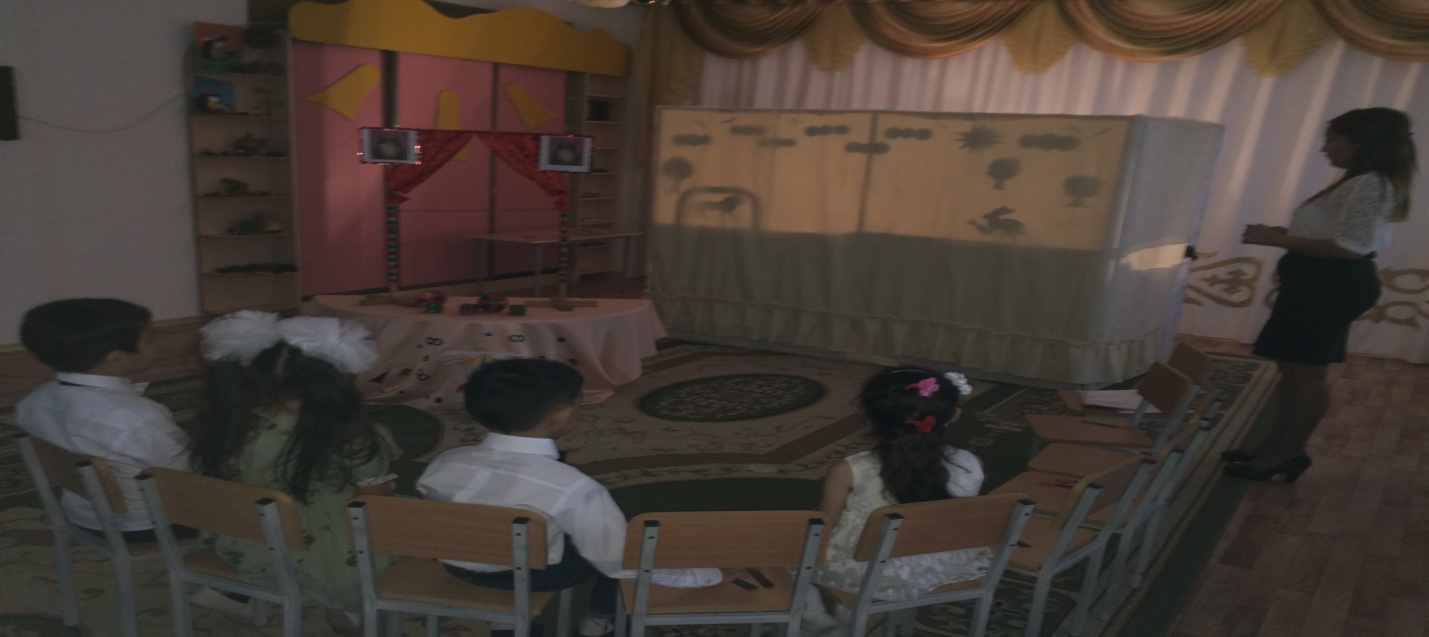 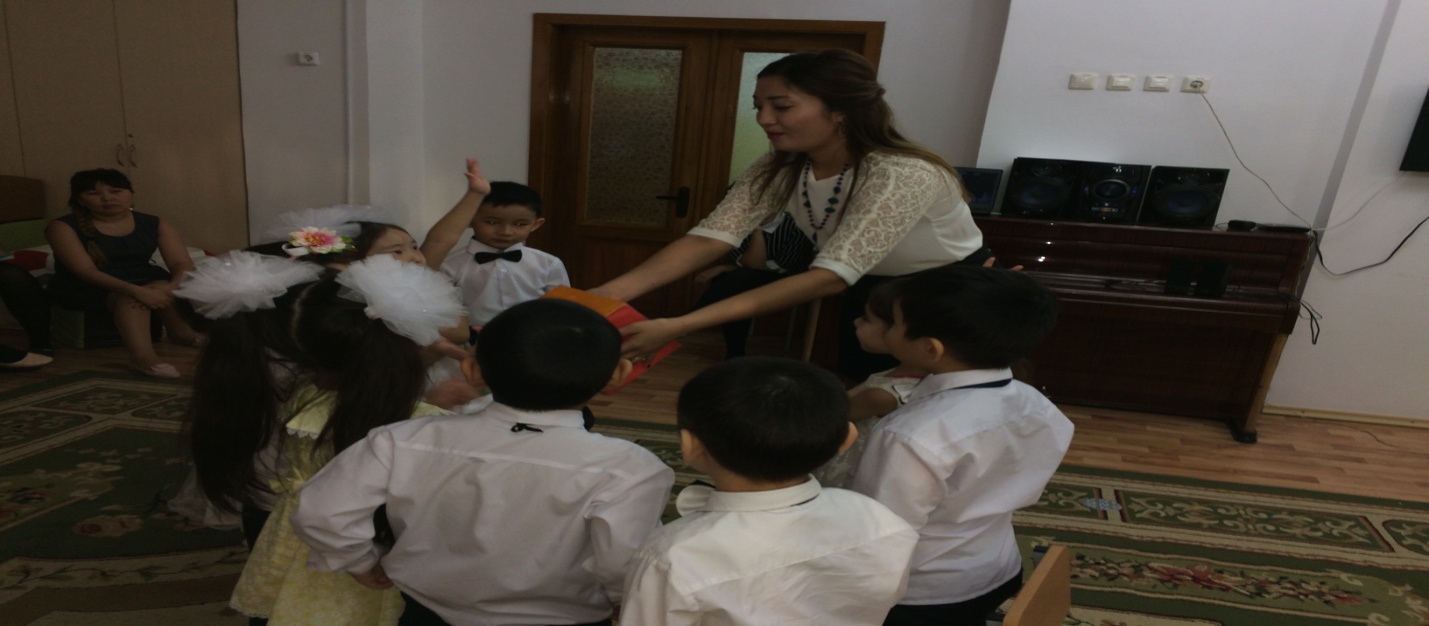 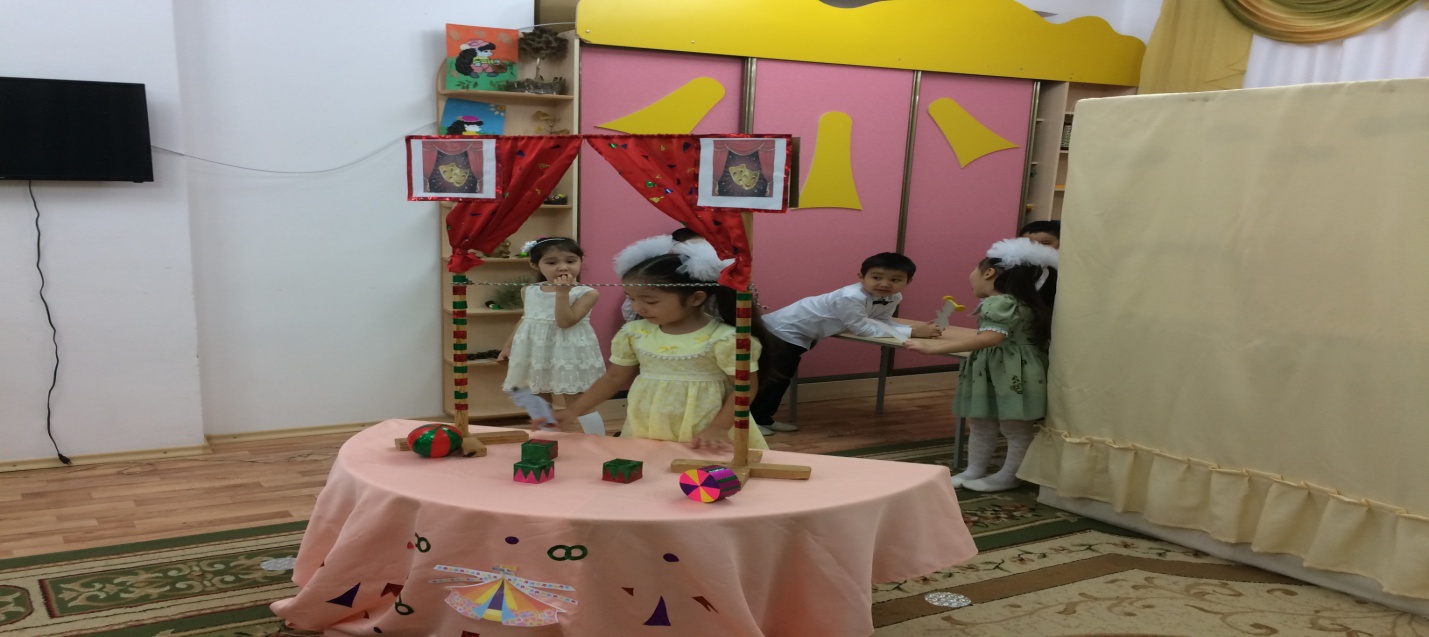 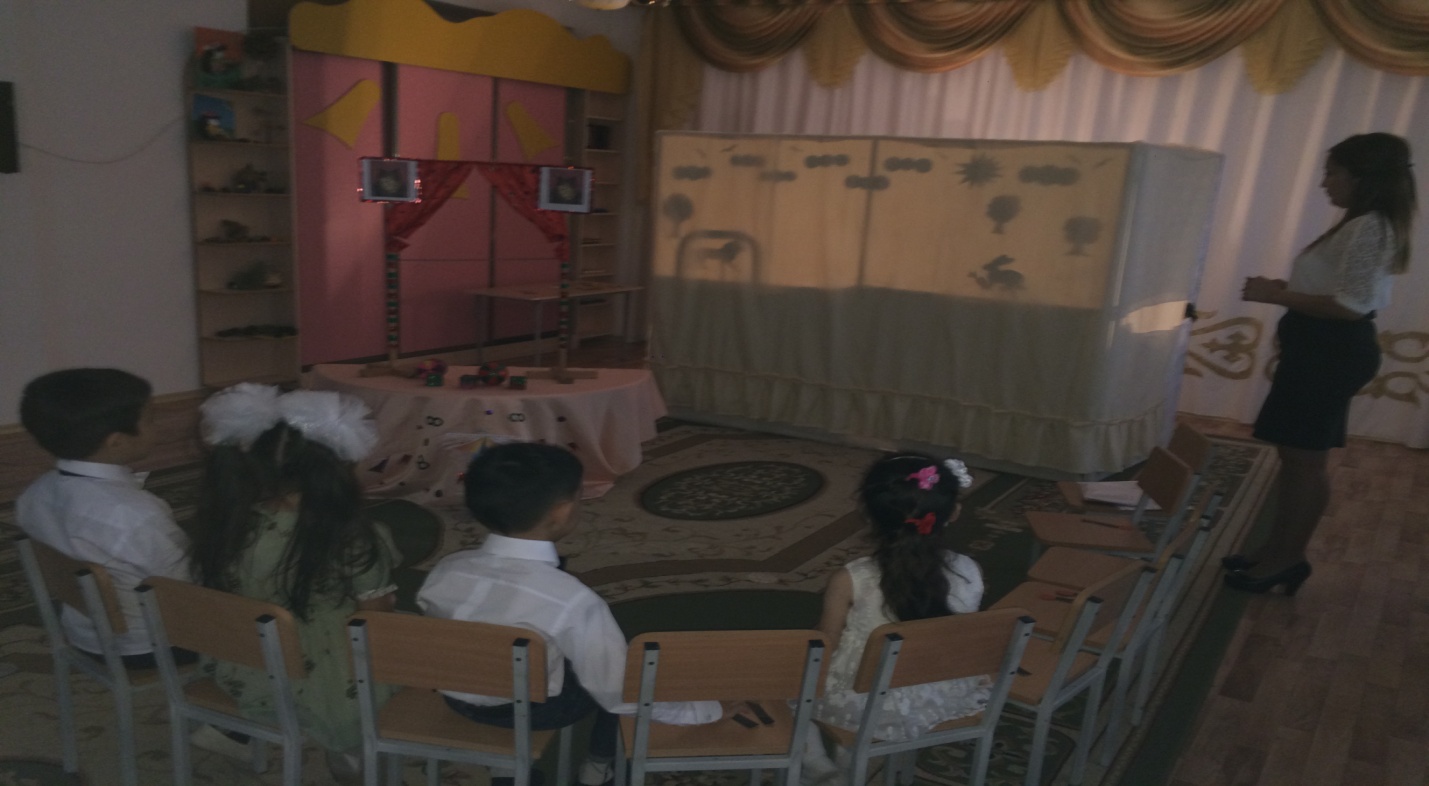 Іс әрекет кезендері Тәрбиешінің іс- әрекеттері  Балалардың іс - әрекеттері Есеп +Есеп -Есеп -Себептік  әрекетті ояту Шаттық шеңбер: 1. Әрбір адам? Туысым, досым!Әрбір сабақ? Үйрену, ұғу.Әрбір ісің? Тірлік,тірек, адамдық.Әрбір сөзің? Шындық, бірлік, адалдық.2.Жыл мезгілі. Апта күні.Қимыл-қозғалыспен шеңберде тұрып  орындайды.Күз. Сәрсенбі.Ұйымдастырылған зденісБалалар,театр туралы не білесіңдер? Ия, дұрыс айтасыңдар яғни «көретін орын» деген мағынаны білдіреді.Ал балалар,сендер қандай театр түрлерін білесіңдер?Жарайсыңдар,балалар!Балалар рөлдерді сомдайтын адамдарды кімдер дейміз?Театрға бару үшін не керек?Билетті біз қайдан аламыз?Сендер актер болып ойнап көргілерің келе ме?Актёр болып ойнау үшін балалар актёрлік шеберлікті игеруіміз керек. Яғни актер болғандықтан олар өз көреремендеріне көңіл күйді бере білулері керек. Ал,балалар бізде актерлер секілді әртүрлі көңіл-күйді көрсетейікші.Олай болса, сендермен мынадай ойын ойнайтын боламыз. Дид/ойын: «Бетпердедегі көңіл-күйді қайталап көрсет?»Мақсаты: Берілген бетпердедегі бейнеленген көңіл күйде көпшілікке жеткізе білу.-Ызаланған-Алдамшы-Ренжіген-Қобалжу-ТаңқалуЖарайсыңдар, балалар! Сендер әр түрлі көңіл күйді көрсете алады екенсіңдер, демек сендер де актер бола біледі екенсіңдер.Сонымен қатар, актер тек қана көңіл күй беріп қана қоймай, дауыс ырғағын да жеткізеді. Ендеше біз қазір сендермен актерлер сахнаға шықпас бұрын орындайтын жаттығуларды орындап көрейік.Дид/ойын: «Актерлер»Мақсаты: Актерлерге тән дауыс ырғағын сала білу. Тірек сызба арқылы жұмыс жасау. Жарайсыңдар,балалар!Театр жайлы алған білімдерімізді бекіттік. Енді екі топқа бөлініп сахналық көрінісімізді бастайық. Яғни, көрермендер өз орындарына, ал қатысушылылар перде артына барсын.Ал,балалар театрда біз өзімізді қалай ұстау керекпіз?1-ші қойылым «Цирк аренасы»Аңдар цирк аренасында өз өнерлерін көрсетеді(саусақ театры арқылы) әрбір аң шығып өздеріне берілген тақпақтарын айтады.Клоун шығады(Алан)Сәлеметсіңдер ме, қонақтар!  Біздің цирк аренасына қош келдіңіздер! Енді қонақтар біздің әртістеріміздің өнерін тамашалаңыздар! Кел балалар күлейікҚабақ түйген не керекКел балалар күлейікКүліп өмір сүрейікАю шығады (Бахадур)Балпаң,балпаң басамынАлтын қырдан асамынАю деген ағаңмынАңшы көрсем қашамын       Түлкі шығады(Айсана)Мен түлкімін, түлкімінБіреулерге күлкімін ха ха ха хаКейбіреуді алдаймынЕкіншінді арбаймын ха ха ха ха                                   Ал,мен былай істей аламын. (хоп ха ха ха)Клоун шығады(Алан)Керемет!Күштісің!Мықтысың!Ақылдысың!Жарайсың!Шапалақ, шапалақ!Естімей тұрмын!Піл шығады(Дарина)Тиын шығады(Алина)Мен тиінмін, тиінмінҚысқа жылы киіндімҚоймам толы жаңғаққаІші жылы үйімнің     Клоун шығады(Алан)     Көргендер де армандаКөрмегендер тез мұндаЕстімедік деп қалмаңдарЦиркке қарай тез томпаңдаңдарҚасқыр шығады(Әбілмансур)Мен орманда жортамынАяздан мен қорқамынАспанға қарап ұлимынАуылдың малын аңдимын! Клоун шығады(Алан)         Осымен біздің цирк қойылымымыз аяқталды. Жарайсыңдар, балалар! Өте жақсы ойнап шықтыңдар.  Кейіпкерлерді ортаға шығарып, қошемет білдіру.Ал, енді балалар бойымызды сәл сергітіп алайық.Сергіту сәті: «Ай шымшық, ай шымшық, Қоян қалай жүреді?..»Мақсаты: Аңдардың жүрісін қимыл қозғалыс арқылы көрсету.2-ші қойылым «Арыстан мен Түлкі»(Халық Ауыз Әдебиетінен алынған мысал) Балалар көлеңке театры арқылы мысалды сахналайды. Арыстан мен Түлкі мысалы:Автор: Арыстан қартаяды. Аңдарды бұрыңғысындай аулай алмайтын болады. Енді аңдарды аулағысы келеді. Ол үңгірде жатады да ауруы жайлы хабар таратады. Бірінші болып қоян келеді.Қоян(Айсұлу): Халіңіз қалай тақсыр?Арыстан(Алан): Халім нашар!Қоян(Айсұлу): Мен сізге сәбіз әкелдім. Міңекей,алыңыз!Арыстан(Алан): Аурумын жүруге шамам жоқ. Жақынырақ кел.Автор: Қоян арыстанға жақындағанда оған жем болады. Екінші болып тиын келеді.Тиын(Санжар): Халіңіз қалай тақсыр?Арыстан(Алан): Халім нашар!Тиын(Санжар): Мен сізге жаңғақ әкелдім.Арыстан(Алан): Аурумын жүруге шамам жоқ. Жақынырақ кел.Автор: Тиын арыстанға жақындағанда оған жем болады. Үшінші болып қасқыр келеді. Қасқыр(Миллетхан): Халіңіз қалай тақсыр?Арыстан(Алан): Халім нашар!Қасқыр(Миллетхан): Мен сізге ет әкелдім.Арыстан(Алан): Аурумын жүруге шамам жоқ. Жақынырақ кел.Автор: Қасқыр арыстанға жақындағанда оған жем болады.Автор: Арыстан аңдардың біреуін де қайтармайды. Бәріде арыстанға жем болады. Бір күні түлкі келеді. Ол үңгірден алысырақ тұрады да....Түлкі(Дарина): Халіңіз қалай тақсыр?Арыстан(Алан): Берірек кел,түлкіжан! Азырақ сөйлесейік.Түлкі(Дарина): Мен саған жақын барар едім ау, бірақ саған кірген із бар да, шыққан із жоқ.Автор: ...деп жүріп кетеді. Жарайсыңдар, балалар! Өте жақсы ойнап шықтыңдар!  Кейіпкерлерді ортаға шығарып, қошемет білдіру.Театр бұл грек сөзі«Көретін орын» дегенді білдіреді.Қуыршақ, Саусақ, Көлеңке т.бАктерлер.Билет.Кассадан.Ия.Балалар шеңбер бойымен отырып орындайды.Балалар орындайды.-Тыныштық сақтау басты ереже.-Театрға кешікпей келу.-Театрға әдемі киініп келу.-Шапалақ ұру.Балалар қойылымды көрсетеді.Балалар кезекпе кезек шығып, өз өнерлерін көрсетеді.Шеңберде тұрып, қимыл қозғалыспен орындайды.Балалар мысалдың қойылымын көрсетеді.Балалар өздеріне берілген мысалды ертегі желісіне сәйкес ойнайды.ҚорытындыШеңберде тұрып, «кубизм» әдісімен сұрақ қою арқылы оқу іс-әрекетті қорытыңдылау.Балалардың өз-өздерін бағалауы.Сұрақтарға жауап береді.Бағалау.Ересек тобында күтілетін нәтиже:Білу: Өз пікірлерін ұялмай жеткізе алуды, театр жайлы біледі.Игеру: Балаларды кейіпкер рөліне еніп, драматизациялауды игерді.Меңгеру: Театрда өздерін дұрыс ұстауды, бір бірін тыңдай біледуді меңгерді.Ересек тобында күтілетін нәтиже:Білу: Өз пікірлерін ұялмай жеткізе алуды, театр жайлы біледі.Игеру: Балаларды кейіпкер рөліне еніп, драматизациялауды игерді.Меңгеру: Театрда өздерін дұрыс ұстауды, бір бірін тыңдай біледуді меңгерді.Ересек тобында күтілетін нәтиже:Білу: Өз пікірлерін ұялмай жеткізе алуды, театр жайлы біледі.Игеру: Балаларды кейіпкер рөліне еніп, драматизациялауды игерді.Меңгеру: Театрда өздерін дұрыс ұстауды, бір бірін тыңдай біледуді меңгерді.Ересек тобында күтілетін нәтиже:Білу: Өз пікірлерін ұялмай жеткізе алуды, театр жайлы біледі.Игеру: Балаларды кейіпкер рөліне еніп, драматизациялауды игерді.Меңгеру: Театрда өздерін дұрыс ұстауды, бір бірін тыңдай біледуді меңгерді.Ересек тобында күтілетін нәтиже:Білу: Өз пікірлерін ұялмай жеткізе алуды, театр жайлы біледі.Игеру: Балаларды кейіпкер рөліне еніп, драматизациялауды игерді.Меңгеру: Театрда өздерін дұрыс ұстауды, бір бірін тыңдай біледуді меңгерді.